РЕШЕНИЕ«20» мая 2016 г. О комиссии по проведению аукциона по предоставлению  в аренду муниципального имуществаВ соответствии с ст. 17.1 Федерального закона от 26.07.2006г. № 135-ФЗ «О защите конкуренции», правилами проведения конкурсов или аукционов на право заключения договоров аренды, договоров безвозмездного пользования, договоров доверительного управления имуществом, иных договоров, предусматривающих переход прав владения и (или) пользования в отношении государственного или муниципального имущества, утвержденными приказом Федеральной антимонопольной службы от 10.02.2010г. № 67, Положением «О Комитете имущественных отношений администрации Шовгеновского района» утвержденного решением Совета народных депутатов МО «Шовгеновский  район» № 309 от 21.01.2010г. и Положением о порядке передачи муниципального имущества в аренду и безвозмездное пользование, утвержденного решением Совета народных депутатов МО «Шовгеновский  район» № 327 от 26.02.2010г.,Решил:1. Утвердить комиссию  для проведения аукциона по предоставлению в арендумуниципального имущества -встроенное помещение в 18 квартирном жилом доме, общей площадью 35,5 кв.м., находящегося по адресу: РФ, Адыгея респ., Шовгеновский район, а. Хакуринохабль, ул. Шовгенова, д. №23/кв. 1, в следующем составе; Председатель комиссии:- Ожев  Р.А. - председатель комитета имущественных отношений администрации МО «Шовгеновский район»; 			   Члены комиссии:- Арданова М.М. – начальник отдела правового и кадрового обеспечения администрации МО «Шовгеновский район» (по согласованию);- Карабетов А.И. – начальник отдела ФОНХ Управления финансов администрации МО «Шовгеновский район» (по согласованию);- Сетов А.Н. –ведущий специалист отдела экономического развития и торговли администрации МО «Шовгеновский район» (по согласованию);-  Тюльпарова И.В. – ведущий специалист комитета имущественных отношений администрации МО «Шовгеновский район» - секретарь комиссии.2. Комиссии осуществить необходимые мероприятия по проведению аукциона.Контроль за исполнением настоящего решения возложить на ведущего специалиста Комитета имущественных отношений администрации МО «Шовгеновский район» Тюльпарову И.В.Председатель Комитета                                                                    Р.А. ОжевПРОЕКТ ПОСТАНОВЛЕНИЯот «_____» __________2016 г. №______а.  ХакуринохабльО проведении  аукциона по предоставлению в аренду муниципального имуществаВ соответствии со  ст. 17.1 Федерального закона от 26.07.2006г. № 135-ФЗ «О защите конкуренции», правилами проведения конкурсов или аукционов на право заключения договоров аренды, договоров безвозмездного пользования, договоров доверительного управления имуществом, иных договоров, предусматривающих переход прав владения и (или) пользования в отношении государственного или муниципального имущества, утвержденными приказом Федеральной антимонопольной службы от 10.02.2010г. № 67, Положением «О Комитете имущественных отношенийадминистрации Шовгеновского района» утвержденного решением Совета народных депутатов МО «Шовгеновский  район» № 309 от 21.01.2010г. и Положением о порядке передачи муниципального имущества в аренду и безвозмездное пользование, утвержденного решением Совета народных депутатов МО «Шовгеновский  район» № 327 от 26.02.2010г., глава администрации МО «Шовгеновский район»,Постановил:Назначить на 21 июня 2016 года в 10 часов по московскому времени  аукцион, открытый по форме  подачи предложения по цене имущества и  составу участников, по предоставлению в аренду следующего муниципального имущества -встроенное помещение в 18 квартирном жилом доме, общей площадью 35,5 кв.м., находящегося по адресу: РФ, Республика Адыгея, Шовгеновский район, а. Хакуринохабль, ул. Шовгенова, д. №23/кв. 1.2. Комитету имущественных отношений администрации МО «Шовгеновский район»   осуществить  организационно-техническое обеспечение проведения аукциона. 3. Контроль за исполнением настоящего постановления возложить на председателя Комитета имущественных отношений администрации МО «Шовгеновский район».4. Настоящее постановление вступает в силу с момента его подписания.Глава администрацииМО «Шовгеновский район»					 А.Д. МеретуковПроект  вносит:Председатель Комитета имущественных отношений                                                      Р.А. ОжевСогласовано:Управляющий делами администрации                                         В.А. БеданоковНачальник отдела правовогои кадрового обеспечения                                                                М.М. АрдановаИЗВЕЩЕНИЕ о проведении открытого аукциона на право заключения договора аренды муниципального имуществаСобственник: МО «Шовгеновский район»Организатор аукциона – Комитет имущественных отношений администрации МО «Шовгеновский район» (место нахождения и почтовый адрес: 385440, Республика Адыгея, Шовгеновский район, а. Хакуринохабль, ул. Шовгенова, 9,  этаж 2. оф. сайт: www.adminshovgen.ru, электронная почта admkomshov@rambler.ru,  тел. (87773)  9- 26 -35)  проводит открытый аукцион на право заключения договоров аренды муниципального имущества.Предмет договора аренды.Предоставление в аренду нежилого встроенного помещения в многоквартирном доме: Встроенное помещение в 18 квартирном жилом доме, общей площадью 35,5 кв.м. 2-х этажного здания, находящегося по адресу: РФ, Республика Адыгея, Шовгеновский район, а. Хакуринохабль, ул. Шовгенова, д. №23/кв. 1.Технические характеристики: материал наружных и внутренних стен кирпичный, перекрытия -сборные монолитные сплошные плиты, отделка-штукатурка,полы дощатые , имеется центральное отопление, водоснабжение, канализация и электроснабжение(220Вт).Целевое назначение муниципального имущества, права на которое передается по договору – административное (офисное), торговое  помещение, оказание бытовых услуг.Начальная (минимальная) цена договора - начальный (минимальный) размер арендной платы за имущество с учетом  НДС составляет:52800 (пятьдесят две тысячивосемьсот) рублей в год или 4 400 (четыре тысячи четыреста)рублей в месяц  с учетом НДС(определенно на основании отчета независимой оценки №30-03-16 от25.04.2016г).Срок действия договора аренды – 5 лет.Задаток за участие в аукционе не требуется.Аукционная документация предоставляется по рабочим дням с 9-00 час.до 18-00 час. по московскому времени (в пятницу с 9-00 час. до 17-00час.), перерыв с 13.00час. до 14.00 час., по адресу: 385440, Республика Адыгея, Шовгеновский район, а. Хакуринохабль, ул. Шовгенова 9, этаж 2. оф. сайт: www.adminshovgen.ru , электронная почта admkomshov@rambler.ru,  тел. (87773)  9- 26 -35.Электронный сайт в сети «Интернет», на котором размещена документация об аукционе: www.torgi.gov.ruТребования к заявителям и порядок участия заявок на участие в аукционе, а также процедуры проведения аукциона установлены документацией об аукционе. Осмотр объекта недвижимости,  права на которые передаются по договору, обеспечиваются организатором аукциона с 25мая 2016г. по 15 июня 2016г., с понедельника по пятницу с 9.00 до 13.00, (контактное лицо: ведущийспециалист Комитета имущественных отношений администрации МО «Шовгеновский район» Тюльпарова Ирина Владимировна, телефон 8(87773)9-24-77). Аукционная документацияДокументация об аукционе предоставляется организатором аукциона любому заинтересованному лицу при предъявлении письменного или электронного запроса, в  течение двух рабочих дней с даты получения соответствующего заявления по адресу: Республика Адыгея Шовгеновский район, а. Хакуринохабль, ул. Шовгенова, 9,электронная почта admkomshov@rambler.ru(со дня, следующего за днем размещения на официальном сайте торгов извещения о проведении аукциона и до10 часов 00 минут 16июня 2016г.) или может быть получена на официальном сайте: www.torgi.gov.ru..  Документация выдается, понедельник-четверг с 9.00 до 18.00, пятница с 9.00 до 17.00, предпраздничные дни с 9.00 до 15.30. (перерыв с 13.00 до 14.00). В случае если заявитель указывает необходимость доставки ему копий аукционной документации посредством почтовой связи, то он должен приложить к заявлению почтовый конверт со своим адресом, обеспечивающий требуемую доставку.Плата за предоставление документации об аукционе не взимается.  	Дата время и место вскрытия конвертов и открытия доступа к подданным в электронной форме  документов заявкам 16июня 2016 года в 10 часов 00 минут по адресу организатора аукциона.Дата,  время  и место подведения итогов аукциона (дата проведения аукциона) 21 июня 2016 года в 10 часов 00 минут по адресу организатора аукциона.Срок, в течение которого организатор аукциона вправе отказаться от проведения аукциона - не позднее, чем за пять  дней до даты окончания срока подачи заявок на участие в аукционе.  Определение победителя аукциона.Победителем аукциона признается лицо, предложившее наиболее высокую цену договора.ДОКУМЕНТАЦИЯ об ОТКРЫТОМ аукционена 	ПРАВО ЗАКЛЮЧЕНИЯ ДОГОВОРА АРЕНДЫ МУНИЦИПАЛЬНОГО ИМУЩЕСТВАМО «Шовгеновский район»Аукцион проводит: Уполномоченный орган Комитет имущественных отношений администрации муниципального образования «Шовгеновский район» а. Хакуринохабль2016г.СОДЕРЖАНИЕ1. Общие положения1.1.  Аукцион на право заключения договоров аренды муниципального недвижимого имущества, далее- «аукцион»,  проводится в соответствии с  Федеральным законом от 26.07.2006 г. № 135-ФЗ «О защите конкуренции», приказом Федеральной антимонопольной службы от 10 февраля . № 67 «О порядке проведения конкурсов и аукционов на право заключения договоров аренды, договоров безвозмездного пользования, договоров доверительного управления имуществом, иных договоров, предусматривающих переход прав владения и (или) пользования в отношении государственного или муниципального имущества, и перечне видов имущества, в отношении которого заключение указанных договоров может осуществляться путем проведения торгов в форме конкурса». Объект, выставляемый на аукцион:Право на заключение договора аренды на встроенное помещение в 18 квартирном жилом доме, общей площадью 35,5 кв.м. 2-х этажного здания, находящегося по адресу: РФ, Республика Адыгея, Шовгеновский район, а. Хакуринохабль, ул. Шовгенова, д. №23/кв. 1.Технические характеристики: материал наружных и внутренних стен кирпичный, перекрытия -сборные монолитные сплошные плиты, отделка-штукатурка, полы дощатые, имеется центральное отопление, водоснабжение, канализация и электроснабжение(220Вт).Целевое назначениемуниципального имущества, права на которое передается по договору – административное (офисное), торговое  помещение, оказание бытовых услуг.Начальная (минимальная) цена договора - начальный (минимальный) размер арендной платы за имущество с учетом  НДС составляет:52800 (пятьдесят две тысячи восемьсот) рублей в год или 4 400 (четыре тысячи четыреста) рублей в месяц с учетом НДС(определенно на основании отчета независимой оценки №30-03-16от 25.04.2016г).Срок действия договора аренды – 5 лет.	1.3. Организатором аукциона является Комитет имущественных отношений администрации муниципального образования «Шовгеновский район».Место нахождения: 385440, Республика Адыгея, Шовгеновский район, а. Хакуринохабль, ул. Шовгенова, 9.Почтовый адрес: 385440, Республика Адыгея, Шовгеновский район, а. Хакуринохабль, ул. Шовгенова, 9,  оф. сайт:www.adminshovgen.ruАдрес электронной почты: admkomshov@rambler.ru.Электронный адрес сайта в сети «Интернет», на котором размещена документация об аукционе: http://www.torgi.gov.ruКонтактный телефон/факс:  8(87773) 92635. 1.4. Решением организатора аукциона от 20.05.2016г. создана   аукционная комиссия и утверждена кандидатура Председателя аукционной комиссии.2. Условия и регламент проведения аукциона2.1. Условия аукциона, порядок и условия заключения договора аренды с участником аукциона являются условиями публичной оферты, а подача заявки на участие в аукционе является акцептом такой оферты.2.2. Заявителями на участие в аукционе может быть любое юридическое лицо независимо от организационно-правовой формы, формы собственности, места нахождения и места происхождения капитала или любое физическое лицо, в том числе индивидуальный предприниматель, претендующее на заключение договора и подавшее заявку на участие в аукционе. Заявитель не  допускается аукционной комиссией к участию в аукционе в случаях:1) непредставления документов, определенных пунктом 6.3 настоящей документации, либо наличия в таких документах недостоверных сведений;2) несоответствия заявителя требованиям, установленным законодательством Российской Федерации к таким участникам; 3) несоответствия заявки на участие в аукционе требованиям документации об аукционе;4) наличия решения о ликвидации заявителя - юридического лица или наличие решения арбитражного суда о признании заявителя - юридического лица, индивидуального предпринимателя банкротом и об открытии конкурсного производства;5) наличие решения о приостановлении деятельности заявителя в порядке, предусмотренном Кодексом Российской Федерации об административных правонарушениях, на день рассмотрения заявки на участие в аукционе;2.3. Отказ в допуске к участию в аукционе по иным основаниям, кроме случаев, указанных в пункте 2.2 настоящей документации, не допускается.2.4. В случае установления факта недостоверности сведений, содержащихся в документах, представленных заявителем или участником аукциона в соответствии с пунктом 6.3 настоящей документации, аукционная комиссия обязана отстранить такого заявителя или участника аукциона от участия в аукционе на любом этапе его проведения.3. Права и обязанности организатора аукциона и аукционной комиссии3.1. Организатор аукциона обязан: а)  на основании заявления любого заинтересованного лица, поданного в письменной форме, после размещения на Интернет-сайте http://www.torgi.gov.ru (далее- официальном сайте торгов) извещения о проведении аукциона организатор аукциона в течение двух рабочих дней с даты получения соответствующего заявления предоставлять такому лицу документацию об аукционе в порядке, указанном в извещении о проведении аукциона; б) направлять в письменной форме разъяснения положений документации об аукционе в течение двух рабочих дней с даты поступления запроса о разъяснении, если указанный запрос поступил к нему не позднее чем за три рабочих дня до даты окончания срока подачи заявок на участие в аукционе;в) опубликовывать на официальном сайте торгов извещение о проведении аукциона и результатах его проведения, документацию об аукционе;г) регистрировать каждую заявку на участие в аукционе, поступившую в срок, указанный в извещении о проведении аукциона.3.2. Организатор аукциона вправе:а) принять решение о внесении изменений в документацию об аукционе и извещение о проведении аукциона не позднее чем за пять дней до даты окончания подачи заявок на участие в аукционе;б) отказаться от проведения аукциона не позднее чем за пять дней до даты окончания срока подачи заявок на участие в аукционе. 3.3. Аукционная комиссия обязана:а) осуществлять рассмотрение заявки на участие в аукционе на предмет соответствия требованиям, установленным документацией, и соответствия заявителей требованиям, установленным действующим законодательством Российской Федерации к таким заявителям;б) принимать решение о допуске к участию в аукционе заявителя и о признании заявителя участником аукциона или об отказе в допуске такого заявителя к участию в аукционе;в)  осуществлять ведение протокола рассмотрения заявок на участие в аукционе, протокола аукциона, протокола об отказе от заключения договора.3.4. Аукционная комиссия имеет право:а) запрашивать информацию и документы в целях проверки соответствия участника аукциона требованиям, установленным действующим законодательством Российской Федерации ктаким участникам, у органов власти в соответствии с их компетенцией и иных лиц, за исключением лиц, подавших заявку на участие в соответствующем аукционе.4. Права и обязанности заявителей и участников аукциона4.1. Заявители и участники аукциона имеют право: а) письменно запрашивать и получать бесплатно комплект документации об аукционе для участия в аукционе; б) письменно запрашивать разъяснения по условиям аукциона и оформлению заявки на участие в аукционе;в) направить своего представителя для ознакомления  с объектом недвижимости в порядке, предусмотренном п. 6.17 документации об аукционе;г) направлять изменения своей заявки на участие в аукционе в порядке, предусмотренном настоящей документацией;д) отозвать свою заявку на участие в аукционе в порядке, предусмотренном настоящей документацией; е) направить своих представителей для участия в аукционе.4.2. Заявители, официально изъявившие желание участвовать в аукционе, и участники аукциона обязаны:а) выполнять требования условий аукциона, предусмотренных документацией об аукционе;б) нести все расходы, связанные с подготовкой и подачей своей заявки на участие в аукционе;в) участник аукциона, признанный победителем аукциона по лоту, обязан заключить договор аренды, а также исполнить другие условия аукциона, указанные в информационном сообщении о проведении аукциона и настоящей документации.5. Порядок предоставления  и разъяснения документации об аукционе 5.1. Документация об аукционе предоставляется организатором аукциона любому заинтересованному лицу на основании заявления, поданного в письменной форме, в течение двух рабочих дней с даты получения соответствующего заявления. Документация об аукционе предоставляется в письменной форме.5.2. Любое заинтересованное лицо вправе направить в письменной форме организатору аукциона запрос о разъяснении положений документации об аукционе с 25мая 2016г. по 10 июня 2016г. включительно. В течение двух рабочих дней с даты поступления указанного запроса организатор аукциона обязан направить в письменной форме разъяснения положений документации об аукционе, если указанный запрос поступил не позднее чем за три рабочих дня до даты окончания срока подачи заявок на участие в аукционе.В течении одного дня с даты направления разъяснения положений конкурсной документации по запросу заинтересованного лица такое разъяснение размещается на официальном сайте торгов с указанием предмета запроса, но без указания заинтересованного лица, от которого поступил запрос.Организатор аукциона по собственной инициативе или по запросам заинтересованного лица может принять решение о внесении изменений в документацию об аукционе не позднее чем за пять дней до даты окончания подачи заявок на участие в аукционе. Изменение предмета аукциона не допускается. В течении одного дня с даты принятия такого решения внесенные изменения размещаются на официальном сайте торгов, а также в течении двух рабочих дней направляются всем заявителям. При этом срок подачи заявок продлевается, чтобы с даты размещения на официальном сайте торгов изменений, внесенных в документацию об аукционе, до даты окончания срока подачи заявок на участие в аукционе он составлял не менее пятнадцати дней.   6. Порядок подготовки, представления и рассмотрения заявок на участие в аукционе 6.1. Подача заявки на участие в аукционе (предложение заключить договор аренды по результату аукциона и передаче объекта аукциона)является акцептом офертыв соответствии со статьей 438 Гражданского кодекса Российской Федерации.Заявки на участие в аукционе принимаются аукционной комиссией со дня, следующего за днем размещения на официальном сайте торгов извещения о проведении аукциона  с 09 час. 00 мин. (время московское) до 10 час. 00 мин. 16 июня 2016г. по адресу:Республика Адыгея, Шовгеновский район, а. Хакуринохабль, ул. Шовгенова, 9. 6.2. Заявки на участие в аукционе подаются строго в соответствии с формой, установленной организатором аукциона (Приложение № 2). Любые несоответствия заявки требованиям документации об аукционе, изменения, дополнения, сокращения при оформлении заявки на участие в аукционе будут считаться существенным нарушением требований и условий документации об аукционе и являться основанием для отказа в допуске к участию в аукционе.6.3. Заявка на участиеаукционе в т.ч. электронная, должна содержать:Сведения и документы о заявителе, подающем заявку:а) фирменное наименование (наименование), сведения об организационно-правовой форме, о месте нахождения, почтовый адрес (для юридического лица), фамилия, имя, отчество, паспортные данные, сведения о месте жительства (для физического лица), номер контактного телефона;б) полученную не ранее чем за шесть месяцев до даты размещения на официальном сайте торгов извещения о проведении аукциона выписку из единого государственного реестра юридических лиц или нотариально заверенную копию такой выписки (для юридических лиц), полученную не ранее чем за шесть месяцев до даты размещения на официальном сайте торгов извещения о проведении аукциона выписку из единого государственного реестра индивидуальных предпринимателейили нотариально заверенную копию такой выписки (для индивидуальных предпринимателей), копии документов, удостоверяющих личность (для иных физических лиц), надлежащим образом заверенный перевод на русский язык документов о государственной регистрации юридического лица или физического лица в качестве индивидуального предпринимателя в соответствии с законодательством соответствующего государства (для иностранных лиц), полученные не ранее чем за шесть месяцев до даты размещения на официальном сайте торгов извещения о проведении аукциона;в) документ, подтверждающий полномочия лица на осуществление действий от имени заявителя - юридического лица (копия решения о назначении или об избрании либо приказа о назначении физического лица на должность, в соответствии с которым такое физическое лицо обладает правом действовать от имени заявителя без доверенности (далее - руководитель). В случае если от имени заявителя действует иное лицо, заявка на участие в аукционе должна содержать также доверенность на осуществление действий от имени заявителя, заверенную печатью заявителя и подписанную руководителем заявителя (для юридических лиц) или уполномоченным этим руководителем лицом, либо нотариально заверенную копию такой доверенности. В случае если указанная доверенность подписана лицом, уполномоченным руководителем заявителя, заявка на участие в аукционе должна содержать также документ, подтверждающий полномочия такого лица;г) копии учредительных документов заявителя (для юридических лиц);д) решение об одобрении или о совершении крупной сделки либо копия такого решения в случае, если требование о необходимости наличия такого решения для совершения крупной сделки установлено законодательством Российской Федерации, учредительными документами юридического лица и если для заявителя заключение договора, внесение задатка или обеспечение исполнения договора являются крупной сделкой;е) заявление об отсутствии решения о ликвидации заявителя - юридического лица, об отсутствии решения арбитражного суда о признании заявителя - юридического лица, индивидуального предпринимателя банкротом и об открытии конкурсного производства, об отсутствии решения о приостановлении деятельности заявителя в порядке, предусмотренном Кодексом Российской Федерации об административных правонарушениях;6.4. Заявитель не допускается аукционной комиссией к участию в аукционе в случаях:- непредставления документов, определенных пунктом 6.3 настоящей документации, либо наличия в таких документах недостоверных сведений;-  несоответствия требованиям, указанным в пункте 6.13 настоящей документации;- несоответствия заявки на участие в аукционе требованиям документации об аукционе;- наличия решения о ликвидации заявителя - юридического лица или наличие решения арбитражного суда о признании заявителя - юридического лица, индивидуального предпринимателя банкротом и об открытии конкурсного производства;- наличие решения о приостановлении деятельности заявителя в порядке, предусмотренном Кодексом Российской Федерации об административных правонарушениях, на день рассмотрения заявки на участие в аукционе.6.5. В случае установления факта недостоверности сведений, содержащихся в документах, представленных заявителем или участником аукциона в соответствии с пунктом 6.3 настоящей документации, аукционная комиссия обязана отстранить такого заявителя или участника аукциона от участия в аукционе на любом этапе его проведения.6.6. Оформленная заявка на участие в аукционе должна быть подписана уполномоченным лицом заявителя. 6.7. Заявитель предоставляет оформленную заявку на участие в аукционе с прилагаемыми документами в конверте по почте или с курьером. Организатор аукциона гарантирует конфиденциальность полученных сведений.Конверт должен быть закрыт и опечатан претендентом. Конверт надписывается следующим образом:Вся документация, предоставляемая на аукцион, должна быть составлена на русском языке.Конверт не должен иметь повреждений, а также нарушений печати заявителя. Все надписи на конверте должны быть выполнены четким разборчивым почерком, либо исполнены с использованием оргтехники. Помарки, подчистки в заявке на участие в аукционе и на конверте не допускаются.6.8. Заявитель вправе подать только одну заявку в отношении каждого предмета аукциона (лота). В случае подачи одним заявителем двух и более заявок на участие в аукционе в отношении одного и того же лота при условии, что поданные ранее заявки таким заявителем не отозваны, все заявки на участие в аукционе такого заявителя, поданные в отношении данного лота, не рассматриваются и возвращаются такому заявителю.Заявки поступившие в срок, указанный в извещении о проведении аукциона, регистрируются организаторомаукциона. По требованию заявителя организатор аукциона выдает расписку в получении такой заявки с указанием даты времени ее получения.6.9. Полученные после окончания установленного срока приема заявок на участие в аукционе заявки не рассматриваются и в тот же день возвращаются соответствующим заявителям. 6.10. Заявитель вправе отозвать заявку в любое время до установленных даты и времени начала рассмотрения заявок на участие в аукционе. 6.11. В случае если по окончании срока подачи заявок на участие в аукционе подана только одна заявка или не подано ни одной заявки, аукцион признается несостоявшимся. В случае если документацией об аукционе предусмотрено несколько лотов, аукцион признается несостоявшимся только в отношении тех лотов, в отношении которых подана только одна заявка или не подано ни одной заявки.6.12.Заявки на участие в аукционе рассматриваются 16 июня  2016 г. в 10 час. 00 мин. (время московское) по адресу: Республика Адыгея, Шовгеновский район, а. Хакуринохабль, ул. Шовгенова, 9.6.13. Участники аукциона должны соответствовать требованиям, установленным законодательством Российской Федерации к таким участникам.6.14. Аукционная комиссия рассматривает заявки на участие в аукционе на предмет соответствия требованиям, установленным документацией об аукционе, и соответствия заявителей требованиям, установленным пунктом 6.13 документации. 6.15. На основании результатов рассмотрения заявок на участие в аукционе аукционной комиссией принимается решение о допуске к участию в аукционе заявителя и о признании заявителя участником аукциона или об отказе в допуске такого заявителя к участию в аукционе в порядке и по основаниям, предусмотренным пунктом 2.2. документации об аукционе, которое оформляется протоколом рассмотрения заявок на участие в аукционе. Протокол ведется аукционной комиссией и подписывается всеми присутствующими на заседании членами аукционной комиссии в день окончания рассмотрения заявок. Протокол должен содержать сведения о заявителях, решение о допуске заявителя к участию в аукционе и признании его участником аукциона или об отказе в допуске к участию в аукционе с обоснованием такого решения и с указанием положений документации об аукционе, которым не соответствует заявитель,  которым не соответствует его заявка на участие в аукционе, положений такой заявки, несоответствующих требованиям документации об аукционе. Заявителям направляются уведомления о принятых аукционной комиссией решениях не позднее дня, следующего за днем подписания указанного протокола. В случае если по окончании срока подачи заявок на участие в аукционе подана только одна заявка или не подано ни одной заявки, в указанный протокол вносится информация о признании аукциона несостоявшимся.6.16. В случае если принято решение об отказе в допуске к участию в аукционе всех заявителей или о признании только одного заявителя участником аукциона, аукцион признается несостоявшимся. Аукцион признается несостоявшимся только в отношении того лота, решение об отказе в допуске к участию в котором принято относительно всех заявителей, или решение о допуске к участию в котором и признании участником аукциона принято относительно только одного заявителя.6.17. Осмотр объекта недвижимости,  права на которые передаются по договору, обеспечиваются организатором аукциона с 25 мая по 15 июня 2016г.,с понедельника по пятницу с 9.00 до 13.00 часов (контактное лицо: ведущий специалист Комитета имущественных отношений администрации МО «Шовгеновский район» Тюльпарова Ирина Владимировна, телефон 8(87773) 9-24-77).6.18. Аукцион проводится 21июня  2016 г. в 10 час. 00 мин. (время московское) по адресу: Республика Адыгея, Шовгеновский район, а. Хакуринохабль, ул. Шовгенова, 9. 7. Порядок проведения аукциона7.1. В аукционе могут участвовать только заявители, признанные участниками аукциона.7.2. Аукцион проводится организатором аукциона в присутствии членов аукционной комиссии и участников аукциона (их представителей).7.3. Аукцион проводится путем повышения начальной (минимальной) цены договора (цены лота), указанной в извещении о проведении аукциона, на «шаг аукциона».7.4. «Шаг аукциона» устанавливается в размере пяти процентов начальной (минимальной) цены договора (цены лота), указанной в извещении о проведении аукциона. В случае если после троекратного объявления последнего предложения о цене договора ни один из участников аукциона не заявил о своем намерении предложить более высокую цену договора, аукционист обязан снизить «шаг аукциона» на 0,5 процента начальной (минимальной) цены договора (цены лота), но не ниже 0,5 процента начальной (минимальной) цены договора (цены лота).7.5. Аукционист выбирается из числа членов аукционной комиссии путем открытого голосования членов аукционной комиссии большинством голосов.7.6. Аукцион проводится в следующем порядке:1) аукционная комиссия непосредственно перед началом проведения аукциона регистрирует явившихся на аукцион участников аукциона (их представителей). В случае проведения аукциона по нескольким лотам аукционная комиссия перед началом каждого лота регистрирует явившихся на аукцион участников аукциона, подавших заявки в отношении такого лота (их представителей). При регистрации участникам аукциона (их представителям) выдаются пронумерованные карточки (далее - карточки);2) аукцион начинается с объявления аукционистом начала проведения аукциона (лота), номера лота (в случае проведения аукциона по нескольким лотам), предмета договора, начальной (минимальной) цены договора (лота), «шага аукциона», после чего аукционист предлагает участникам аукциона заявлять свои предложения о цене договора;3) участник аукциона после объявления аукционистом начальной (минимальной) цены договора (цены лота) и цены договора, увеличенной в соответствии с «шагом аукциона» в порядке, установленном пунктом 7.4 настоящей Документации, поднимает карточку в случае если он согласен заключить договор по объявленной цене;4) аукционист объявляет номер карточки участника аукциона, который первым поднял карточку после объявления аукционистом начальной (минимальной) цены договора (цены лота) и цены договора, увеличенной в соответствии с «шагом аукциона», а также новую цену договора, увеличенную в соответствии с «шагом аукциона» в порядке, установленном пунктом 7.4. настоящей документации, и «шаг аукциона», в соответствии с которым повышается цена;5) если после троекратного объявления аукционистом цены договора ни один участник аукциона не поднял карточку, участник аукциона, надлежащим образом исполнявший свои обязанности по ранее заключенному договору в отношении имущества, права на которое передаются по договору, и письменно уведомивший организатора аукциона о желании заключить договор (далее - действующий правообладатель), вправе заявить о своем желании заключить договор по объявленной аукционистом цене договора;6) если действующий правообладатель воспользовался правом, предусмотренным подпунктом 5 пункта 7.6. настоящей документации, аукционист вновь предлагает участникам аукциона заявлять свои предложения о цене договора, после чего, в случае если такие предложения были сделаны и после троекратного объявления аукционистом цены договора ни один участник аукциона не поднял карточку, действующий правообладатель вправе снова заявить о своем желании заключить договор по объявленной аукционистом цене договора;7) аукцион считается оконченным, если после троекратного объявления аукционистом последнего предложения о цене договора или после заявления действующего правообладателя о своем желании заключить договор по объявленной аукционистом цене договора ни один участник аукциона не поднял карточку. В этом случае аукционист объявляет об окончании проведения аукциона (лота), последнее и предпоследнее предложения о цене договора, номер карточки и наименование победителя аукциона и участника аукциона, сделавшего предпоследнее предложение о цене договора.7.7. Победителем аукциона признается лицо, предложившее наиболее высокую цену договора, либо действующий правообладатель, если он заявил о своем желании заключить договор по объявленной аукционистом наиболее высокой цене договора.7.8. При проведении аукциона организатор аукциона в обязательном порядке осуществляет аудио- или видеозапись аукциона и ведет протокол аукциона, в котором должны содержаться сведения о месте, дате и времени проведения аукциона, об участниках аукциона, о начальной (минимальной) цене договора (цене лота), последнем и предпоследнем предложениях о цене договора, наименовании и месте нахождения (для юридического лица), фамилии, об имени, отчестве, о месте жительства (для физического лица) победителя аукциона и участника, который сделал предпоследнее предложение о цене договора. Протокол подписывается всеми присутствующими членами аукционной комиссии в день проведения аукциона. Протокол составляется в двух экземплярах, один из которых остается у организатора аукциона. Организатор аукциона в течение трех рабочих дней с даты подписания протокола передает победителю аукциона один экземпляр протокола и проект договора, который составляется путем включения цены договора, предложенной победителем аукциона, в проект договора, прилагаемый к настоящей документации.7.9. Протокол аукциона размещается на официальном сайте торгов организатором аукциона в течение дня, следующего за днем подписания указанного протокола.7.10. Любой участник аукциона вправе осуществлять аудио- и/или видеозапись аукциона.7.11. Любой участник аукциона после размещения протокола аукциона вправе направить организатору аукциона в письменной форме, в том числе в форме электронного документа,  запрос о разъяснении результатов аукциона. Организатор аукциона в течение двух рабочих дней с даты поступления такого запроса обязан представить такому участнику аукциона соответствующие разъяснения в письменной форме.7.12. В случае если в аукционе участвовал один участник или в случае если в связи с отсутствием предложений о цене договора, предусматривающих более высокую цену договора, чем начальная (минимальная) цена договора (цена лота), "шаг аукциона" снижен в соответствии с пунктом 7.4 документации об аукционе до минимального размера и после троекратного объявления предложения о начальной (минимальной) цене договора (цене лота) не поступило ни одного предложения о цене договора, которое предусматривало бы более высокую цену договора, аукцион признается несостоявшимся. Решение о признании аукциона несостоявшимся принимается в отношении каждого лота отдельно.7.13. Протоколы, составленные в ходе проведения аукциона, заявки на участие в аукционе, документация об аукционе, изменения, внесенные в документацию об аукционе, и разъяснения документации об аукционе, а также аудио- или видеозапись аукциона хранятся организатором аукциона не менее трех лет.8. Заключение договора по результатам аукциона и последствия признания аукциона несостоявшимся8.1. В срок с04 июля по 07 июля  2016г.включительно победитель аукциона обязан подписать проект договора аренды объекта муниципального недвижимого имущества (нежилого помещения) с организатором аукциона. Проект договора аренды прилагается.8.2. В случае подачи одной заявки либо признания участником аукциона только одного заявителя договор подписывается с таким заявителем с 01 июля по 04 июля 2016г. включительно.	8.3. В срок для заключения договора, предусмотренный п. 8.1 документации об аукционе, организатор аукциона обязан отказаться от заключения договора с победителем аукциона либо с участником аукциона, с которым заключается такой договор в соответствии с пунктом 8.6 документации, в случае установления факта:8.3.1. Проведения ликвидации такого участника аукциона - юридического лица или принятия арбитражным судом решения о признании такого участника аукциона - юридического лица, индивидуального предпринимателя банкротом и об открытии конкурсного производства;8.3.2. Приостановления деятельности такого лица в порядке, предусмотренном Кодексом Российской Федерации об административных правонарушениях;8.3.3. Предоставления таким лицом заведомо ложных сведений, содержащихся в документах, предусмотренных пунктом 6.3 настоящей документации.8.4. В случае отказа от заключения договора с победителем аукциона либо при уклонении победителя аукциона от заключения договора с участником аукциона, с которым заключается такой договор, аукционной комиссией в срок не позднее дня, следующего после дня установления фактов, предусмотренных пунктом 8.3 настоящей документации и являющихся основанием для отказа от заключения договора, составляется протокол об отказе от заключения договора, в котором должны содержаться сведения о месте, дате и времени его составления, о лице, с которым организатор аукциона отказывается заключить договор, сведения о фактах, являющихся основанием для отказа от заключения договора, а также реквизиты документов, подтверждающих такие факты.Протокол подписывается всеми присутствующими членами аукционной комиссии в день его составления. Протокол составляется в двух экземплярах, один из которых хранится у организатора аукциона.Указанный протокол размещается организатором аукциона на официальном сайте торгов в течение дня, следующего после дня подписания указанного протокола. Организатор аукциона в течение двух рабочих дней с даты подписания протокола передает один экземпляр протокола лицу, с которым отказывается заключить договор.8.5. В случае если победитель аукциона или участник аукциона, который сделал предпоследнее предложение о цене договора, в срок, предусмотренный документацией об аукционе, не представил организатору аукциона подписанный договор аренды, переданный ему в соответствии с пунктом 8.6 документации об аукционе, а также обеспечение исполнения договора в случае если организатором аукциона такое требование было установлено, победитель аукциона или участник аукциона, который сделал предпоследнее предложение о цене договора, признается уклонившимся от заключения договора.8.6. В случае если победитель аукциона признан уклонившимся от заключения договора, организатор аукциона вправе обратиться в суд с иском о понуждении победителя аукциона заключить договор, а также о возмещении убытков, причиненных уклонением от заключения договора, либо заключить договор с участником аукциона, который сделал предпоследнее предложение о цене договора. Организатор аукциона обязан заключить договор с участником аукциона, который сделал предпоследнее предложение о цене договора, при отказе от заключения договора с победителем аукциона в случаях, предусмотренных пунктом 8.4 документации об аукционе. Организатор аукциона в течение трех рабочих дней с даты подписания протокола аукциона, передает участнику аукциона, который сделал предпоследнее предложение о цене договора, один экземпляр протокола и проект договора, который составляется путем включения условий исполнения договора, предложенных участником аукциона, который сделал предпоследнее предложение о цене договора. Указанный проект договора подписывается участником аукциона, который сделал предпоследнее предложение о цене договора, в десятидневный срок и представляется организатору аукциона.При этом заключение договора для участника аукциона, который сделал предпоследнее предложение о цене договора, является обязательным. В случае уклонения участника аукциона, который сделал предпоследнее предложение о цене договора, организатор аукциона вправе обратиться в суд с иском о понуждении такого участника заключить договор, а также о возмещении убытков, причиненных уклонением от заключения договора. В случае если договор не заключен с победителем аукциона или с участником аукциона, который сделал предпоследнее предложение о цене договора, аукцион признается несостоявшимся.8.7.  При заключении и исполнении договора аренды изменение условий договора, указанных в документации об аукционе, по соглашению сторон и в одностороннем порядке не допускается.8.8. Техническое состояние объектов недвижимости на момент окончания срока действия договора аренды должно быть не хуже того состояния, в котором оно было получено арендатором, с учетом нормального износа.   8.9. Арендная плата по договору аренды вносится ежемесячно не позднее 10 (десятого) числа оплачиваемого месяца, без выставления счета организатором аукциона путем перечисления денежных средств на счет, указанный организатором аукциона  в договоре аренды. Победитель аукциона ежемесячно, не позднее 10 дней с момента выставления соответствующего счета Арендодателем, возмещает Арендодателю расходы за электроэнергию, теплоснабжение, отопление, водоснабжение, канализацию, пользование телефонной связью, взнос на капитальный ремонт общего имущества в многоквартирном доме, в состав которого входит Объект и другие расходы, связанные с содержанием арендованных объектов недвижимости и  прилегающей территории, а также расходы на страхование арендованных объектов недвижимости (илиАрендатор самостоятельно заключает договора с ресурсоснабжающими, страховыми организациями, иными организациями и своевременно оплачивает счета по ним за все время пользования объектом).8.10. Размер арендной платы по договору может быть пересмотрен в сторону увеличения на основании отчета об оценке рыночной величины годовой арендной платы   объектов недвижимости аренды илипутем  корректировки индекса  инфляции на текущий финансовый год в соответствии с  федеральным законом о федеральном бюджете на соответствующий год,   но  не  чаще  одного раза в год путем оформления дополнительных соглашений к договору. Организатор аукциона за один месяц до предполагаемой даты изменений письменно сообщает арендатору об изменении размера арендных платежей в сторону увеличения. 8.11. Цена заключенного договора не может быть пересмотрена сторонами в сторону уменьшения.8.12. Договор заключается на условиях, указанномучастником аукциона, с которым заключается договор, предложения в аукционе и в документации об аукционе. При заключении договора цена такого договора не может быть ниже начальной (минимальной) цены договора (цены лота), указанной в извещении о проведении аукциона. В случае если в аукционе  участвовал только один участник и аукцион признан несостоявшимся, то договор аренды с данным участником может быть заключен, если предложенный им размер платы не ниже начальной (минимальной) цены договора (цены лота).8.13. В случае если аукцион признан несостоявшимся, организатор аукциона вправе объявить о проведении нового аукциона в установленном порядке.8.14. В случае объявления о проведении нового аукциона организатор аукциона вправе изменить условия аукциона.Председатель аукционной комиссии_________________________ Р.А. Ожев«_____» ______________ 20___ г.Приложение № 1к документацииФорма   ПротоколаДата (число, месяц, год)______                                      время ___ мин.___ часовО результатах проведения  аукциона на право заключения договоров аренды объектовмуниципального недвижимого имущества (нежилого помещения, здания)Организатор аукциона: Комитет имущественных отношений администрации МО «Шовгеновский район».  Юридический адрес:385440, Республика Адыгея, Шовгеновский район, ул. Шовгенова, 9.Почтовый адрес: 385440, Республика Адыгея, Шовгеновский район, ул. Шовгенова, 9.Состав комиссии:- Ожев  Р.А. - председателя комитета имущественных отношений администрации МО «Шовгеновский район»; 	   Члены комиссии:- Арданова М.М. – начальник отдела правового и кадрового обеспечения администрации МО «Шовгеновский район» (по согласованию);- Карабетов А.И. – начальник отдела ФОНХ Управления финансов администрации МО «Шовгеновский район» (по согласованию);- Сетов А.Н, – ведущий специалист управления экономического развития и торговли администрации МО «Шовгеновский район» (по согласованию);-  Тюльпарова И.В. – ведущий специалист комитета имущественных отношений администрации МО «Шовгеновский район» - секретарь комиссии.ИНФОРМАЦИОННОЕ СООБЩЕНИЕо результатах проведения аукциона на право заключения договора аренды объекта муниципального недвижимого имущества,  расположенного по адресу: Республика Адыгея, Шовгеновский район, а. Хакуринохабль, ул. Шовгенова, 13,  встроенное помещение в 18 квартирном жилом доме, общей площадью 35,5 кв.м. 2-х этажного здания, находящегося по адресу: РФ, Республика Адыгея, Шовгеновский район, а. Хакуринохабль, ул. Шовгенова, д. №23/кв. 1.Технические характеристики: материал наружных и внутренних стен кирпичный, перекрытия -сборные монолитные сплошные плиты, отделка-штукатурка, полы дощатые, имеется центральное отопление, водоснабжение, канализация и электроснабжение(220Вт).Целевое назначениемуниципального имущества, права на которое передается по договору – административное (офисное) помещение.Начальная минимальная цена договора - начальный (минимальный) размер арендной платы за имущество с учетом  НДС составляет:52800 (пятьдесят две тысячи восемьсот) рублей в год или 4 400 (четыре тысячи четыреста)рублей в месяц  с учетом НДС(определенно на основании отчета независимой оценки  №30-03-16от 25.04.2016г).Срок действия договора аренды – 5 лет. (дата)____  (время)___ по адресу: ____ состоялось заседание аукционной комиссии по подведению итогов аукциона.В аукционе приняли участие следующие участники:Аукционная комиссия приняла РЕШЕНИЕ:	1. Признать  аукцион состоявшимся и признать победителем следующего участника:	2. Признать аукцион несостоявшимся в связи с поступлением  одной заявки:Признать аукцион несостоявшимся в связи с тем, что  не поступило ни одной заявки:Приложение № 2к документацииФОРМА ЗАЯВКА НА УЧАСТИЕ В АУКЦИОНЕОзнакомившись с документацией об аукционе и извещением о проведении аукциона на право заключения договора аренды нежилого помещения (далее- аукцион) по адресу: __________________________________________________________________________________, размещенными «__» ______ 20__ г. на интернет – сайте: www.torgi.gov.ru.__________________________________________________________________________________(наименование заявителя)____________________________________________________________________________________________(место нахождения/ адрес регистрации) (далее «Заявитель»), для юридических лицв лице __________________________________________________, действующего на основании __________________________________________________________________________________, для физических лиц__________________________________________________________________________________(основные данные, удостоверяющие личность)просит принять настоящую заявку на участие в аукционе.Подавая настоящую заявку на участие в аукционе, Заявитель выражает свое  решение участвовать в аукционе на право заключения договора аренды и обязуется соблюдать условия проведения аукциона, содержащиеся в документации об аукционе и извещении о проведении аукциона.Заявитель ознакомлен и согласен с условиями документации об аукционе и договора аренды.2. Обязуемся соблюдать Правила проведения аукциона, утвержденные Приказом Федеральной антимонопольной службы от 10.02.2010 № 67, требования аукционной документации, а в случае победы на аукционе заключить договор аренды на условиях предложенного в аукционной документации проекта договора. Подача  настоящей заявки на участие в аукционе, с нашей стороны, в соответствии со статьей 438 Гражданского кодекса Российской Федерации, является акцептом оферты.3. Настоящим заявляем:- об отсутствии решения о ликвидации заявителя (для юридического лица);- об отсутствии решения арбитражного суда о признании банкротом и об открытии конкурсного производства заявителя (для юридического лица, индивидуального предпринимателя);- об отсутствии решения о приостановлении деятельности заявителя в порядке, предусмотренном Кодексом Российской Федерации об административных правонарушениях.В случае признания победителем аукциона, Заявитель обязуется:- подписать протокол аукциона и заключить с организатором аукциона в установленный документацией об аукционе срок договор аренды объекта недвижимости общей площадью _________________________кв.м., распложенногопо адресу: __________________________________________________________________________________;- своевременно и в полном объеме производить расчеты по арендной плате, возмещать расходы, предусмотренные договором аренды.Для связи с ответственным лицом сообщаем координаты: __________________________________________________________________________________.Приложения: - комплект документов на _____ л. в 1 экз._________________________________________________________________________(Ф.И.О., должность руководителя, подпись, дата, печать) / (Ф.И.О. индивидуального предпринимателя, физического лица, подпись, дата)Документы о заявителе, прилагаемые к заявке:1) для юридических лиц - выписка из единого государственного реестра юридических лиц или нотариально заверенная копию такой выписки, полученная не ранее чем за шесть месяцев до даты размещения на официальном сайте торгов извещения о проведении аукциона - на _____ листах в 1 экз.;2) для индивидуальных предпринимателей - выписка из единого государственного реестра индивидуальных предпринимателей или нотариально заверенная копию такой выписки полученная не ранее чем за шесть месяцев до даты размещения на официальном сайте торгов извещения о проведении аукциона - на _____ листах в 1 экз.;3) для иных физических лиц - копии документов, удостоверяющих личность - на _____ листах в 1 экз.;4) для иностранных лиц - надлежащим образом заверенный перевод на русский язык документов о государственной регистрации юридического лица или физического лица в качестве индивидуального предпринимателя, полученный не ранее чем за шесть месяцев до даты размещения на официальном сайте торгов извещения о проведении аукциона - на _____ листах в 1 экз.;5) для юридических лиц - документ, подтверждающий полномочия лица на осуществление действий от имени заявителя - юридического лица (копия решения о назначении или об избрании либо приказа о назначении физического лица на должность, в соответствии с которым такое физическое лицо обладает правом действовать от имени заявителя без доверенности (далее - руководитель). В случае если от имени заявителя действует иное лицо, заявка на участие в аукционе должна содержать также доверенность на осуществление действий от имени заявителя, заверенную печатью заявителя и подписанную руководителем заявителя (для юридических лиц) или уполномоченным этим руководителем лицом, либо нотариально заверенную копию такой доверенности. В случае если указанная доверенность подписана лицом, уполномоченным руководителем заявителя, заявка на участие в аукционе должна содержать также документ, подтверждающий полномочия такого лица - на _____ листах в 1 экз.;6) для юридических лиц - копии учредительных документов заявителя - на _____ листах в 1 экз.;7) для юридических лиц - решение об одобрении или о совершении крупной сделки либо копия такого решения в случае, если требование о необходимости наличия такого решения для совершения крупной сделки установлено законодательством Российской Федерации, учредительными документами юридического лица и если для заявителя заключение договора, внесение задатка или обеспечение исполнения договора являются крупной сделкой - на _____ листах в 1 экз.;Заявитель ____________________________________________________________________                 (должность уполномоченного лица заявителя, подпись, расшифровка подписи)М.П.        Приложение № 3к документацииИнструкция по заполнению заявки на участие в аукционе1. Заявка может быть заполнена от руки печатными буквами, а также печатным способом, в том числе с использованием средств вычислительной техники (за исключением поля «Подпись»). При заполнении заявки не рекомендуется использовать чернила (пасту) красного и зеленого цвета.2. В поле «размещенными «__» ______ 20__ г. на интернет – сайте: _______________» указывается дата размещения информационного сообщения о проведении аукциона и электронный адрес сайта, на котором было опубликовано информационное сообщение о проведении аукциона.  3. В поле «Наименование заявителя» вносятся фамилия, имя, отчество физического лица/индивидуального предпринимателя полностью в именительном падеже в соответствии с документом, удостоверяющим личность либо полное наименование организации с указанием организационно-правовой формы в именительном падеже в соответствии с документом,  подтверждающим государственную регистрацию юридического лица.4. В разделе «для юридических лиц» указывается должность, ФИО в именительном падеже, а также наименование и реквизиты документа, подтверждающего полномочия лица, уполномоченного действовать от имени заявителя.  5. В разделе «для физических лиц» в поле «основные данные, удостоверяющие личность»  заполняется следующая информация: реквизиты паспорта или иного документа, удостоверяющего личность заявителя (военный билет и др.)6. В поле «общая площадь» указывается площадь объекта недвижимости (лота), права аренды на который испрашивает заявитель. 7. В поле «по адресу» указывается местоположение объекта недвижимости (лота).8. В поле «Подпись Заявителя (его полномочного представителя)» проставляется личная подпись заявителя или его уполномоченного лица, которой заверяется правильность указанных в заявке сведений. 9. В поле «Дата заполнения заявления» указывается дата заполнения заявления.Приложение № 4к документацииДОГОВОР №аренды нежилого помещенияКомитет  имущественных отношений администрации МО «Шовгеновский район», именуемый в дальнейшем «Арендодатель», в лице председателя ОжеваРамзинаАслановича, действующего на основании Положения и Администрация МО «Шовгеновский район» в лице  главы администрации Меретукова Аслана Довлетбиевича, действующего на основании Устава, именуемый в дальнейшем «Балансодержатель» с одной стороны  и  ______________________________, именуемый в дальнейшем «Арендатор», в лице    ________________,  действующего на основании ______________, с другой стороны, и именуемые в дальнейшем «Стороны»,заключили настоящий Договор о нижеследующем:1. ПРЕДМЕТ ДОГОВОРА	1.1 Арендодатель передает, а Арендатор принимает во временное владение и пользование, Встроенное помещение в 18 квартирном жилом доме, общей площадью 35,5 кв.м., 2-х этажного здания, находящегося по адресу: РФ, Республика Адыгея, Шовгеновский район, а. Хакуринохабль, ул. Шовгенова, д. №23/кв. 1, для размещения офиса.1.2. Указанное в п. 1.1 настоящего договора Помещение является объектом муниципальной собственности и принадлежит муниципальному образованию «Шовгеновский район», что удостоверено Свидетельством о государственной регистрации права серия 01-АА № 106257, выданный 13.08.2007г. Управлением Федеральной службы государственной регистрации, кадастра и картографии по Республике Адыгея.1.3. Помещение передается Арендатору в течение 10 дней с момента подписания настоящего договора по акту приема-передачи Помещения.1.4. Помещение передается для использования в качестве административного (офисного), торгового  помещение, оказания бытовых услуг.Технические характеристики Помещения указываются Сторонами в акте приема-передачи и являются достаточными для целей его использования.1.5. Основанием для заключения настоящего договора является решение аукционной комиссии Комитета имущественных отношений администрации муниципального образования «Шовгеновский район»  (Протокол от «__» __________201__г. № __).2. ОБЯЗАННОСТИ СТОРОН2.1. Арендодатель обязан:2.1.1. Своевременно передать Арендатору Помещение в состоянии, отвечающем условиям (характеристикам), указанным в акте приема-передачи.Арендодатель не отвечает за недостатки Помещения, которые были заранее известны Арендатору, либо должны были быть им обнаружены во время осмотра Помещения и проверки исправности инженерных систем при передаче Помещения по акту приема-передачи.2.2. Арендатор обязан: 2.2.1. Своевременно принять от Арендодателя Помещение по акту приема-передачи.2.2.2.  Использовать Помещение в соответствии с целями, указанными в п. 1.4 настоящего договора.2.2.3. Своевременно и в полном объеме производить расчеты по арендной плате и иные платежи в соответствии с условиями, указанными в разделе 3 настоящего договора, в течение всего периода пользования Помещением.2.2.4.  Содержать Помещение в исправном состоянии, производить за свой счет текущий ремонт Помещения.2.2.5.  Незамедлительно извещать Арендодателя обо всех обнаруженных в Помещении повреждениях, дефектах, неисправностях и авариях, в т.ч. инженерных систем. 2.2.6. В случае аварий внутренних, тепло-, энерго- и других сетей по вине Арендатора принимать все необходимые меры к устранению аварий и их последствий за свой счет, либо возместить расходы Арендодателя на устранение данных аварий и их последствий.2.2.7. Строго соблюдать правила пожарной безопасности и требования охраны труда в соответствии с действующим законодательством Российской Федерации. 2.2.8. Не производить перепланировок, переоборудования и капитальный ремонт Помещения без письменного разрешения Арендодателя.2.2.9. Обеспечивать представителям Арендодателя беспрепятственный доступ в Помещение для контроля за его целевым использованием и соблюдением обязательств Арендатора.2.2.10.  Не заключать договоры и не вступать в сделки, следствием которых является или может явиться какое-либо обременение предоставленных Арендатору по договору имущественных прав, в частности, переход их к иному лицу (договор залога, субаренды и т.д.).2.2.11. Письменно сообщить Арендодателю не позднее, чем за три месяца о предстоящем освобождении Помещения в случае досрочного расторжения настоящего договора. 2.2.12. По истечении срока действия договора или при его досрочном расторжении Арендатор обязан освободить и возвратить Арендодателю Помещение по акту приема-передачи в трехдневный срок в том состоянии, в котором оно было передано, с учетом нормального износа. При этом безвозмездно передать Арендодателю все произведенные в Помещении перестройки и переделки, а также улучшения, составляющие принадлежность Помещения и неотделимые без нанесения вреда Помещению.3. ПЛАТЕЖИ И РАСЧЕТЫ ПО ДОГОВОРУ3.1. Размер годовой арендной платы за Помещение, составляет ___________________(______________________), в т.ч. НДС __________руб.Размер ежемесячной арендной платы за Помещение, с учетом  НДС, составляет ___________________(_____________________), в т.ч. НДС __________руб.       Внесение арендной платы производится за каждый месяц  предоплатойне позднее 10-го числа оплачиваемого   месяца, без выставления счета по следующим реквизитам:УФК по Республике Адыгея (Адыгея)Отделение – НБ Республики Адыгея;  Комитет имущественных отношений администрацииМуниципального образования  «Шовгеновский район»р/сч №  40101810100000010003;  л/сч 04763002450; ИНН 0101009320ОГРН 1100101000031; БИК 047908001; ОКТМО: 79640430; КПП 010101001КБК: 908 111 05035 05 0000 120 – доходы от сдачи в аренду имущества, находящегося в оперативном управлении органов управления муниципальных районов и созданных ими учреждений, и в хозяйственном ведении муниципальных унитарных предприятий(реквизиты могут меняться).Сумму налога на добавленную стоимость Арендатор самостоятельно перечисляет в доход бюджета в установленном порядке отдельным платежным поручением в случаях предусмотренных действующим законодательством.3.2. Обязанность по внесению арендной платы возникает у Арендатора с даты подписания Сторонами акта приема-передачи Помещения в соответствии с п.1.3. настоящего договора. 3.3. Изменение реквизитов Арендодателя не является основанием для внесения изменений в договор и изменяется путем направления уведомления.3.4. Арендная плата вносится Арендатором ежемесячно не позднее 10 (десятого) числа оплачиваемого месяца, в размере, установленном п.3.1 настоящего договора, без выставления счета Арендодателем путем перечисления денежных средств на счет, указанный Арендодателем в настоящем договоре.3.5.  Арендатор ежемесячно, не позднее 10 дней с момента выставления соответствующего счета Арендодателем, возмещает Арендодателю расходы за электроэнергию, теплоснабжение, отопление, водоснабжение, канализацию, пользование телефонной связью, взнос на капитальный ремонт общего имущества в многоквартирном доме, в состав которого входит Объект и другие расходы, связанные с содержанием арендованных объектов недвижимости и  прилегающей территории, а также расходы на страхование арендованных объектов недвижимости (или Арендаторсамостоятельно заключает договора с ресурсоснабжающими, страховыми организациями, иными организациями и своевременно оплачивает счета по ним за все время пользования объектом).3.6. Арендатор за свой счет заключает договоры и осуществляет платежи, связанные с загрязнением окружающей среды.3.7. Арендодатель вправе пересмотреть в одностороннем порядке размер арендной платы при утверждении новой базовой ставки и (или) методики расчета арендной платы, а также при изменении индекса инфляции, но не чаще одного раза в год. При этом подписание дополнительного соглашения между сторонами не требуется. Цена заключенного договора не может быть пересмотрена сторонами в сторону уменьшения.При изменении размера арендной платы, Арендодатель направляет Арендатору соответствующее уведомление с расчетом и датой изменения размера арендной платы. 3.8. Арендная плата считается внесенной с момента предоставления Арендатором платежного документа в Комитет имущественных отношений администрации МО «Шовгеновский район».3.9. В случае если дата передачи Помещения Арендатору не совпадает с первым, а дата возврата Помещения Арендодателю с последним днем календарного месяца, расчет арендной платы за время фактического пользования Помещением производится по формуле (С/К х N), где С – сумма ежемесячной арендной платы, с учетом НДС; К – количество календарных дней в месяце; N – количество дней фактического пользования Помещением, включая день передачи Помещения.4. ПОРЯДОК И СРОК ДЕЙСТВИЯ ДОГОВОРА4.1. Настоящий договор вступает в силу с момента  его подписания и действует по «__» __________20__г. Передача Помещения Арендатору и возврат Помещения Арендодателю оформляются подписанным Сторонами соответствующим актом приема-передачи. Моментом передачи Помещения является дата подписания Сторонами акта приема-передачи.4.2. Условия настоящего договора не могут быть пересмотрены в период его действия по предложению одной из Сторон, за исключением п. 3.7 Договора. Изменения рассматриваются в десятидневный срок.В случае получения отказа Арендатора на предложение Арендодателя подписать направленное Арендатору дополнительное соглашение об изменении условий настоящего договора либо не получения ответа от Арендатора в десятидневный срок со дня его получения, Арендодатель вправе незамедлительно в одностороннем порядке отказаться от исполнения настоящего договора и требовать освобождения Помещения.4.3. Арендодатель вправе отказаться от исполнения обязательств по настоящему договору и незамедлительно расторгнуть настоящий договор досрочно в одностороннем (внесудебном) порядке с письменным уведомлением Арендатора о расторжении настоящего договора в следующих случаях:4.3.1. Отказа Арендатора от подписания акта приема-передачи Помещения.4.3.2. Однократного нарушения Арендатором своих обязательств по договору.4.3.3. При использовании Помещения не в соответствии с целями, определенными в пункте 1.4 настоящего договора, а также при предоставлении Арендатором Помещения иным лицам, в том числе при передаче Арендатором Помещения либо его части в субаренду.4.3.4. При проведении переоборудования или перепланировки Помещения либо его частей без письменного согласования с Арендодателем.4.3.5. При нарушении правил пожарной безопасности.4.3.6. При наличии других оснований, предусмотренных действующим законодательством Российской Федерации и настоящим договором.4.4. При расторжении Арендодателем настоящего договора в одностороннем порядке Арендодатель направляет Арендатору письменное уведомление об отказе от исполнения (расторжении) договора с указанием причины такого отказа и сроке освобождения Помещения Арендатором. При этом Арендатор обязан не позднее указанной в уведомлении даты возвратить Помещение в порядке, установленном п.2.2.12. настоящего договора.4.5.  Настоящий договор может быть расторгнут по требованию Арендатора в случаях и в порядке, установленных действующим законодательством Российской Федерации.4.6. Настоящий договор может быть расторгнут по соглашению Сторон, либо в судебном порядке, а также в иных случаях, установленных настоящим договором и действующим законодательством Российской Федерации.4.7. Окончание срока действия настоящего договора не освобождает Арендатора от обязанности по исполнению условий договора и от ответственности за его нарушение.5. ФОРС-МАЖОРНЫЕ ОБСТОЯТЕЛЬСТВА5.1. Стороны не несут ответственности за невыполнение обязательств по настоящему договору, если невозможность их выполнения явилась следствием обстоятельств непреодолимой силы (форс-мажор), таких как стихийные бедствия или военные действия, непосредственно влияющих на выполнение обязательств по договору.5.2. Сторона, которая не может выполнить свои обязательства по настоящему договору, должна немедленно уведомить другую Сторону в письменном виде о препятствии, связанном с действием обстоятельств непреодолимой силы, но в любом случае не позднее десяти дней после их начала.6. ОТВЕТСТВЕННОСТЬ СТОРОН6.1. При неуплате арендных платежей в установленные договором сроки Арендатор уплачивает Арендодателю пени в размере 0,1 (ноль целых и одна десятая) % от суммы задолженности за каждый день просрочки.6.2. За несвоевременный возврат Помещения по акту приема-передачи (возврата) по окончании срока договора или при досрочном расторжении договора Арендатор уплачивает неустойку в трехкратном размере от суммы арендной платы за просроченный период. 6.3. Если Помещение или его часть по вине Арендатора выбывает из строя ранее положенного амортизационного срока службы, в том числе в случае полного уничтожения Помещения, Арендатор возмещает Арендодателю в полном объеме все убытки в соответствии с действующим законодательством Российской Федерации.6.4. В случае нецелевого использования Помещения (его частей) без письменного согласия Арендодателя, Арендатор обязан перечислить на счет, указанный Арендодателем в настоящем договоре, штраф в размере 1/3 (одной трети) суммы годовой арендной платы.6.5. Неустойки, указанные в настоящем договоре, считаются начисленными с момента предъявления претензий в письменной форме. В случае не предъявления таких претензий размер неустойки составляет ноль рублей.6.6. Уплата пеней и штрафов, установленных настоящим договором, не освобождает Арендатора от выполнения принятых на себя обязательств или устранения нарушений, а также от возмещения Арендодателю причиненных им убытков.6.7. При освобождении Арендатором Помещения по окончании срока действия настоящего договора или при его досрочном расторжении Арендодатель вправе удерживать имущество Арендатора, находящееся в Помещении, до полной оплаты Арендатором всей имеющейся суммы задолженности.6.8. Меры ответственности Сторон, не предусмотренные в настоящем договоре, применяются в соответствии с нормами действующего законодательства Российской Федерации.6.9. В случае досрочного расторжения договора по инициативе или вине Арендатора, с последнего взимается неустойка в размере месячной арендной платы. Арендодатель имеет право зачесть сумму авансовых платежей по арендной плате в счет уплаты неустойки, предусмотренной настоящим пунктом.7. ПОРЯДОК РАЗРЕШЕНИЯ СПОРОВ7.1. Споры и разногласия, которые могут возникнуть при исполнении настоящего договора, будут по возможности разрешаться путем переговоров между Сторонами.7.2. Все споры, не урегулированные путем переговоров, передаются на разрешение в суд.8. ЗАКЛЮЧИТЕЛЬНЫЕ ПОЛОЖЕНИЯ8.1. Изменения  и дополнения к настоящему договору по соглашению Сторон и в одностороннем порядке не допускаются, за исключением п. 3.7 Договора.8.2. Настоящий договор составлен в соответствии с действующим законодательством Российской Федерации.8.3. По всем вопросам, не урегулированным положениями настоящего договора, применяются нормы действующего законодательства Российской Федерации.8.4. Каждая из Сторон обязана в течение 5 (пяти) рабочих дней уведомить другую Сторону о своей реорганизации либо изменении своего наименования, местонахождения или реквизитов.8.5. Настоящий договор, включая все указанные в нем Приложения, составлен в трех экземплярах. Все экземпляры идентичны и имеют одинаковую юридическую силу. У каждой из сторон находится один экземпляр настоящего договора. Третий экземпляр хранится в Управлении Федеральной службы государственной регистрации, кадастра и картографии по Республике Адыгея  . 9. ПРИЛОЖЕНИЯ К ДОГОВОРУ1. Акт приема-передачи нежилого помещения (приложение № 1).  10. АДРЕСА И БАНКОВСКИЕ РЕКВИЗИТЫ СТОРОНАрендодатель					 Арендатор                                             11. ПОДПИСИ И ПЕЧАТИ СТОРОН: Приложение № 1к договору аренды нежилого помещения
от «___» _________ 201__ года № _____АКТприема-передачи нежилого помещения,расположенного  по адресу: Республика Адыгея, Шовгеновский район,а. Хакуринохабль, ул. Шовгенова23/кв.1.Мы, нижеподписавшиеся, Комитет  имущественных отношений администрации МО «Шовгеновский район», именуемый в дальнейшем «Арендодатель», в лице председателя ОжеваРамзинаАслановича, действующего на основании Положения и Администрация МО «Шовгеновский район» в лице   главы администрации Меретукова Аслана Довлетбиевича, действующего на основании Устава, именуемый в дальнейшем «Балансодержатель» с одной стороны  и  ______________________________, именуемый в дальнейшем «Арендатор», в лице    ________________,  действующего на основании ______________, с другой стороны, и именуемые в дальнейшем «Стороны»,  составили настоящий акт о нижеследующем:       На основании договора аренды нежилого помещения от «___» ____________ 201__ г. № ______ (далее договор) Арендодатель передает Арендатору, а Арендатор принимает во временное владение и пользование нежилое помещение  (далее «Помещение»), расположенное в здании по адресу: Республика Адыгея, Шовгеновский район, а. Хакуринохабль, ул. Шовгенова 23/кв.1.        Общая площадь, сдаваемого  в аренду Помещения, составляет  35,5 (тридцать пять целых восемь десятых) кв.м. Помещение находится в состоянии, пригодном для эксплуатации, и его техническое состояние на момент передачи характеризуется следующим:- состояние стен: ____________- состояние потолков: _____________- состояние полов: ____________- состояние инженерных систем: ___________        Санитарное состояние Помещения на момент его передачи соответствует требуемым санитарным нормам.           Данный акт не является документом, удостоверяющим право собственности, и не дает право на приватизацию Помещения.Передал Арендодатель					         Принял Арендатор __________________Р.А. Ожев                                   ________________     ___________Глава администрации МО«Шовгеновский район»______________А.Д. МеретуковИНФОРМАЦИОННАЯ КАРТА АУКЦИОНА         РЕСПУБЛИКА АДЫГЕЯКомитет имущественных отношений администрации муниципального образования«Шовгеновский район»385440, а. Хакуринохабль, ул. Шовгенова, 9АДЫГЭ РЕСПУБЛИКМуниципальнэобразованиеу«Шэуджэн район» иадминистрациемылъкузэфыщытыкIэхэмкIэикомитет385440, къ.  Хьакурынэхьабл,ур. ШэуджэнымыцI, 9РЕСПУБЛИКА АДЫГЕЯАдминистрациямуниципального образования«Шовгеновский район»385440, а. Хакуринохабль,ул. Шовгенова, 9АДЫГЭ РЕСПУБЛИКМуниципальнэобразованиеу«Шэуджэн район»иадминистрацие385440, къ.  Хьакурынэхьабл,ур. ШэуджэнымыцI, 9Утверждено:Председатель Комитета имущественных отношенийадминистрации МО «Шовгеновский район»________________ Р.А. Ожев1. Общие положения    стр. 32. Условия и регламент проведения аукционастр. 33. Права и обязанности организатора аукциона и аукционной комиссиистр. 44. Права и обязанности заявителей и участников аукционастр.45. Порядок предоставления  и разъяснения документации об аукционестр. 56.  Порядок подготовки, представления и рассмотрения заявок на участие в аукционестр.57. Порядок проведения аукционастр. 88. Заключение договора по результатам аукциона и последствия признания аукциона несостоявшимсястр. 10ПРИЛОЖЕНИЯ:Форма информационного сообщения о результатах проведения аукциона                 (Приложение № 1)	стр. 13Форма заявки на участие в аукционе 		             (Приложение № 2)стр. 15Инструкция по заполнению заявки на участие в аукционе                 (Приложение № 3)стр. 17Проект договора  аренды нежилого помещения             (Приложение № 4) стр. 18Информационная	карта аукциона                                 (Приложение № 5)        стр. 25Информационная	карта аукциона                                 (Приложение № 5)        стр. 25ЗАЯВКА НА АУКЦИОНАренда ____________________________ __________ Лот № _______                                                                   (нежилого помещения, здания, сооружения)по адресу: _________________________________________________ ____________________________________________________________________________(наименование организации/ индивидуального предпринимателя  - заявителя)В АУКЦИОННУЮ КОМИССИЮ Комитет имущественных отношений администрации МО «Шовгеновский район»Место нахождения организатора аукциона: 385440, Республика Адыгея, Шовгеновский район, ул. Шовгенова, 9.Почтовый адрес заявителя: _________________________________________________.№ п/п Наименование муниципального имуществаНаименование победителя аукциона или Ф.И.О., адрес победителяПредложеннаяцена договора№ п/п Наименование муниципального имуществаНаименование участника аукциона сделавшего предпоследнее предложение или Ф.И.О., адрес участникаПредложеннаяцена договора№ п/п Наименование муниципального имуществаНаименование участника аукционаа.Хакуринохабль«___» ____________201__г.Арендодатель: Комитет имущественных отношений администрации МО «Шовгеновский район»Адрес: РА, Шовгеновский района. Хакуринохабль, ул. Шовгенова, 9Тел.: (87773) 9-26-35, 9-24-77ИНН 0101009320; КПП 010101001;р/сч № 40101810100000010003 УФК по РАУФК по Республике Адыгея (Адыгея)Отделение – НБ Республики Адыгея БИК 047908001Адрес места нахождения (юридический)и фактический: ______________________ ___________________________________Тел.: _______________________________Факс:  ______________________________ОГРН ______________________________ИНН ______________, КПП   __________Расчетные реквизиты:р/с _________________________________в  _______________________________________________________________                                        к/с ____________________________                       БИК Балансодержатель: Администрация МО «Шовгеновский район»Адрес: Р.А., Шовгеновский район, а. Хакуринохабль, ул. Шовгенова, 9Тел./факс 9-21-74ИНН/КПП 0108003864/010101001р/сч № 40101810100000010003 УФК по РА ГРКЦ НБ Республики Адыгея Банка Россииг. Майкоп;  БИК 046015602; ОКАТО: 79 640 430;АрендодательАрендаторПредседатель Комитета имущественныхотношений администрации МО «Шовгеновский район»__________________  Р.А. Ожев(подпись)М.П.__________________ ______________ (подпись)М.П.Глава администрации МО«Шовгеновский район»______________  А.Д. МеретуковаМ.П.а. Хакуринохабль«   »__________201__годаПредседатель Кометета имущественныхотношений администрации МО «Шовгеновский район»№Наименование сведенийСодержание1Организатор аукционаКомитет имущественных отношений администрации МО «Шовгеновский район», 385440,Республика Адыгея, Шовгеновский район» , ул. Шовгенова, 9, admkomshov@rambler.ru.тел.: 8(87773) 9-25-36.2Место расположения,  описание и технические характеристики муниципального имущества, права на которое передаются по договору, в том числе площадьВстроенное помещение в 18 квартирном жилом доме, общей площадью 35,5 кв.м. 2-х этажного здания, находящегося по адресу: РФ, Республика Адыгея, Шовгеновский район, а. Хакуринохабль, ул. Шовгенова, д. №23/кв. 1.Технические характеристики: материал наружных и внутренних стен кирпичный, перекрытия -сборные монолитные сплошные плиты, отделка-штукатурка, полы дощатые, имеется центральное отопление, водоснабжение, канализация и электроснабжение(220Вт).3Целевое назначение государственного имущества, права на которое передаются по договоруАдминистративное (офисное), торговое  помещение, оказание бытовых услуг.4Требования к техническому состоянию государственного имущества, права на которое передаются по договору, которым это имущество должно соответствовать на момент окончания срока договораПланировка имущества должна соответствовать технической документации на здание от 15 марта 2007г.По окончании срока действия  Договора Арендатор передает Имущество Арендодателю по акту приема - передачи в том состоянии, в котором его получил с  учетом нормального износа, вместе со всеми   произведенными неотделимыми улучшениями.5Начальная (минимальная) цена договора Составляет52800 (пятьдесят две тысячивосемьсот) рублей в год или 4400(четыре тысячи четыреста) рублей в месяц  (определенно на основании отчета независимой оценки  №30-03-16 от 25.04.2016г)с учетом НДС и без учета коммунальных, эксплуатационных, административно-хозяйственных услуг.6Срок действия договора аренды5 (пять) лет со дня подписания договора.7Место, дата и время начала рассмотрения заявок на участие в аукционе«16» июня 2016 г. в 10 час. 00 мин. (время московское) по адресу организатора аукциона.8Место, дата и время проведения аукциона«21» июня 2016 г. в 10  час. 00  мин. (время московское) по адресу организатора аукциона.9Электронный адрес сайта в сети «Интернет», на котором размещена документация об аукционеhttp://www.torgi.gov.ru10Размер платы  за предоставление аукционной документации.Предоставление документации  об аукционе, в том числе в форме электронного документа, осуществляется без взимания платы.11Счет для внесения платы, взимаемой за предоставление документации об аукционеПлата за предоставление документации об аукционе не установлена.12Место предоставления документации об аукционеДокументация об аукционе предоставляется по адресу организатора торгов.13Порядок пересмотра цены договораАрендодатель вправе пересмотреть в одностороннем порядке размер арендной платы при утверждении новой базовой ставки и (или) методики расчета арендной платы, а также при изменении индекса инфляции, но не чаще одного раза в год. При этом подписание дополнительного соглашения между сторонами не требуется. Цена заключенного договора не может быть пересмотрена сторонами в сторону уменьшения.При изменении размера арендной платы, Арендодатель направляет Арендатору соответствующее уведомление с расчетом и датой изменения размера арендной платы. 14Форма, порядок и сроки оплаты по договоруАрендная плата вносится арендатором за каждый месяц вперед безналичным  порядком по реквизитам расчетного счета Арендодателя, указанным в договоре, не позднее 10-го числа оплачиваемого месяца.В платежном поручении Арендатор обязан указать: «Арендная плата по Договору от "___" __________ 20__ г. №___ за (период оплаты) с НДС или без НДС».Неиспользование Имущества Арендатором не может  служить основанием для отказа от внесения арендной платы.В случае невнесения Арендатором платежей в установленные сроки, начисляется пеня в размере ноль целой одной десятой  от неуплаченной суммы арендной платы за каждый календарный день просрочки. Сумма пени уплачивается помимо причитающихся к уплате сумм арендной платы по отдельным реквизитам, согласно выставленным счетам Арендодателя.Уплата пени, установленной Договором аренды, не освобождает Стороны от выполнения лежащих на них обязательств или устранения нарушений, а также возмещения причиненных ими убытков.15Место подачи заявок на участие в аукционе, в том числе, подаваемых в форме электронного документаЗаявки на участие в аукционе в письменной форме подаются по адресу организатора аукциона.Заявки в форме электронного документа подаются по адресу электронной почты организатора аукциона.16Дата начала срока подачи заявок на участие в аукционе.Начиная с «25» мая 2016 г. (время московское) ежедневно по рабочим дням с 09 час. 00 мин. до 18 час. 00 мин.,с перерывом на обед с 13 ч. до 14 ч.,кроме субботы, воскресенья,по пятницам до 17 ч. .в предпраздничные дни до 15 ч. .17Дата и время окончания срока подачи заявок на участие в аукционе.«16» июня 2016 г. в 10 час. 00 мин. (время московское).18Даты начала и окончания предоставления участникам аукциона разъяснений положений документации об аукционеВсе заинтересованные лица могут направить в письменной форме или в электронной форме запрос по адресу организатора аукциона с «25» мая 2016 г. с 09 час. 00  мин. (время московское) по «10»июня 2016 г. до 17 час. 00 мин. (время московское). В течении двух рабочих дней после поступления запроса организатор аукциона в письменной или электронной форме дает разъяснения, также разъяснения будут размещены на официальном сайте торгов.19Величина повышения начальной цены договора («шаг аукциона») В размере пяти процентов начальной (минимальной) годовой цены договора: 2640 (две тысячи шестьсот сорок) рублей.В случае если после троекратного объявления последнего предложения о цене договора ни один из участников аукциона не заявил о своем намерении предложить более высокую цену договора, аукционист обязан снизить «шаг аукциона» на 0,5 процента начальной (минимальной) цены договора, т.е. на 264 (двести шестьдесят четыре) рубля, но не ниже 0,5 процента начальной (минимальной) цены договора.20Требование о внесении задатка, размер задатка,  срок и порядок внесения задатка. Задаток на участие в аукционе не требуется.21Дата, время, график проведения осмотра имущества, права на которое передаются по договоруГрафик проведения осмотрас 25 мая по 15 июня 2016г.,с понедельника по пятницу с 9.00 до 13.00 часов (контактное лицо: ведущий специалист Комитета имущественных отношений администрации МО «Шовгеновский район» Тюльпарова Ирина Владимировна, телефон 8(87773) 9-24-77).22Срок, в течение которого победитель аукциона должен подписать договорС 04 июля по 07 июля 2016г.В  случае подачи одной заявки с01 июля по 04 июля 2016г.23Срок, в течение которого организатор аукциона вправе отказаться от проведения аукционаОрганизатор аукциона вправе отказаться от проведения аукциона не позднее чем за 5 дня до даты окончания срока подачи заявок на участие в аукционе.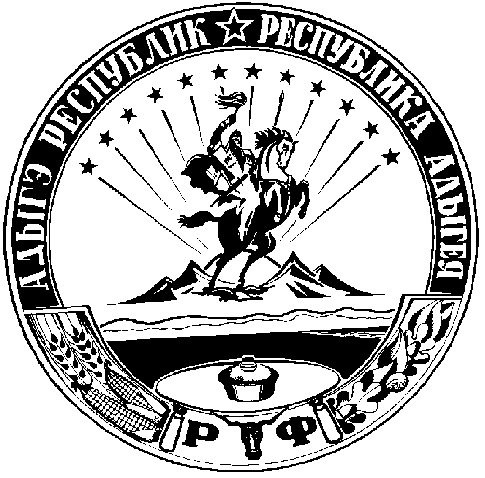 